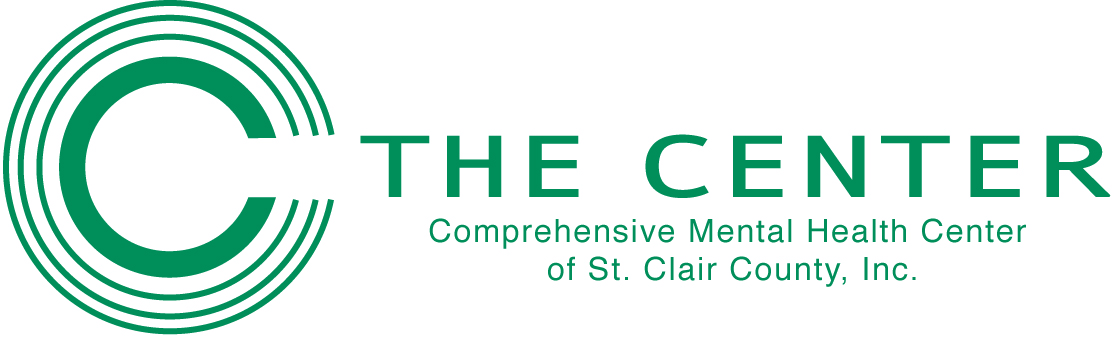 General Ledger Accountant(Full Time)A Bachelor’s degree in Business or Accounting or equivalent with five years of related job experience. Sharp attention to details, strong understanding of accounting principles, excellent organizational and communication skills required.Salary:  $ 34,964Deadline – April 22, 2015SEND COVER LETTER AND RESUME TO: The Center505 South 8th Street – East St Louis, IL 62201Fax: (618) 482-7345 E-mail: humanresources@cbhc1.org